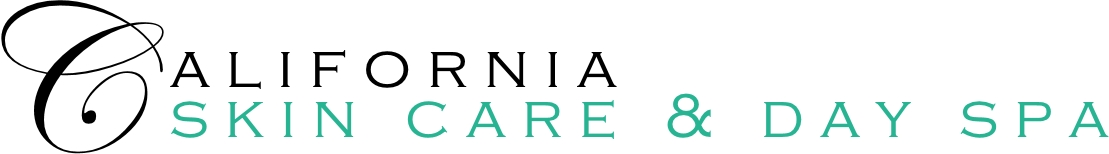 Sauna | Body Treatments | Whirlpool | HydrotherapyPLEASE PRINT LEGIBLYName _________________________________________ Email_________________________________ Address ______________________________________ City/State/Zip ___________________________ Phone: ______________Work: _______________Cell: _______________ Birthday ___/___/___  Occupation ________________________________ Referred _________________ In Case of Emergency Please Contact ______________________________Phone________________ General | Medical Information Y     N    Have you ever had a Body Treatment? If yes, what type?   	 	 	 	 	 Y     N    Are you pregnant? If yes, how far along are you? (Females only)	 	 	 	 	              Y     N    Are you sensitive to heat in any area? If yes, Temperature?  	 	 	 	 	 Y     N    Are you allergic or sensitive to any oils (essential oils, nut oils, scents)? If yes, please list:  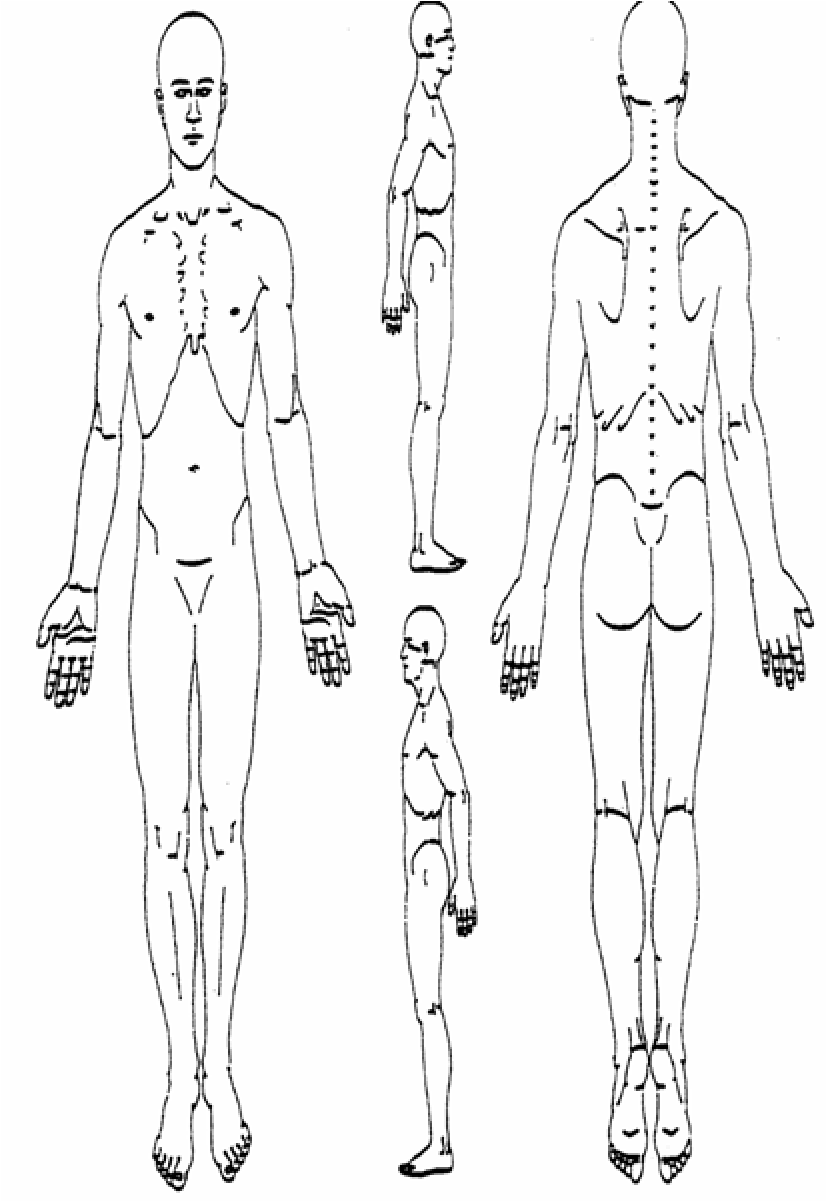 Indicate Areas of Concern/Pain/Tension(Turn over)WaiverPlease take a moment to read and initial all the following statements:If I experience pain or discomfort during the treatment, I will at once inform my body specialist so that pressure/strokes can be adjusted to my level of comfort. I will not hold my body specialist responsible for any pain or discomfort I experience during or after the treatment. _____ I understand that the services offered today are not a substitute for medical care. I understand that my body specialist is not qualified to perform spinal or skeletal adjustments, diagnose, prescribe, or treat physical or mental illness._____ I affirm that I have notified my body specialist of all known medical conditions and injuries. _____ I agree to inform the body specialist of any changes in my health and medical condition. I understand that there shall be no liability on the body specialists’ part should I forget to do so. _____ I understand that this and future body treatments are entirely therapeutic & non-sexual in nature.          _____ Information & Suggestions Prior to your treatment, please remove contact lenses and all jewelry. Pull long hair back with a clip or band. Please communicate effectively with Spa regarding any concerns.In general, body treatments are given while you are unclothed. However, you may choose to wear undergarments or a swimsuit. Certain Body treatments require minimal clothing to only underwear. This is your time, and you should be as comfortable as possible.Feel free to ask your therapist any questions before, during, or after the session. Your Body Specialist is a highly trained professional and will be happy to make you feel informed and comfortable.I have received the policy statement and have read and agree with the policies therein. I understand that by receiving services from California Skin Care & Day Spa, I am responsible for any financial obligation towards all treatments provided. There are no refunds on services and all sales are final. Client: ______________________________________________________________________ Signature: ___________________________________________________________________ Date: _______________________________________________________________________Body Specialist: ___________________________________________________________________________ 